Intervención de la delegación de Cuba, en ocasión del Examen Periódico Universal de Namibia. 38º período de sesiones del Grupo de Trabajo del EPU. Ginebra, mayo de 2021.Señor Presidente:Saludamos a la delegación de Namibia, agradecemos la presentación de su informe y le realizamos las recomendaciones siguientes:Mantener los esfuerzos en curso en materia de Salud a través de la puesta en marcha del Marco de la Política Nacional de Salud y los esfuerzos nacionales de asignación de recursos financieros a este sector.  Continuar implementando el Programa Nacional para la Infancia y su armonización con otras estrategias como el marco Estratégico Nacional de Lucha contra el VIH/SIDA y el de Igualdad de Género y el Bienestar de la Infancia.  Reconocemos los esfuerzos del país en el fortalecimiento de su marco constitucional y legislativo; así como en el desarrollo e implementación de importantes políticas y planes nacionales de desarrollo. Deseamos éxito a Namibia en este diálogo, y en la implementación de las recomendaciones que acepten. Muchas gracias.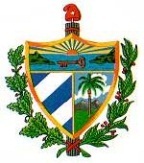 REPUBLICA DE CUBAMisión Permanente ante la Oficina de las Naciones Unidas en Ginebra y los Organismos Internacionales en Suiza